Kohila valla lasteaed Männi energiatõhususe tõstmineKliima.1.01.17-0053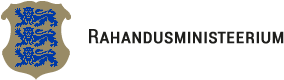 Taotleja ja elluviija: Kohila Vallavalitsus.Toetaja: Rahandusministeerium, rakendusüksus: SA Keskkonnainvesteeringute Keskus. Meede " Kliima.1.1 Energiatõhususe ja taastuvenergia edendamine avaliku sektori hoonetes (mitte SF)“Kavandatud kogumaksumus: 700 872, eurot, millest toetus kuni 434 540,64 eurot ja Kohila valla omaosalus vähemalt 266 331,36 eurot.Projekti periood: alguskuupäev on 01.07.2017, lõppkuupäev 31.12.2020.Projekti eesmärk: Projekti eesmärgiks on hoone rekonstrueerimise tulemusena saavutada nõuetele vastava sisekliimaga lasteasutus, et minimeerida laste ja lasteaia töötajate terviseprobleeme ning vähendada küttekulusid.Projekti tulemused: Kohila Männi lasteaia energiatõhus hoone.  